深圳中学面向2017年应届大学毕业生招聘公告（第二批）一、简介：深圳中学创办于1947年，是深圳市唯一的省重点中学。2012年，深圳市政府、深圳市教育局委托深圳中学在原深圳市信息职业技术学院旧址，建设一所75个班级3750学位的全寄宿制高中，原深圳市信息职业技术学院旧址改为深圳中学泥岗校区（占地面积119196.52平方米），计划于2018年9月1日开始招生，投入使用。二、学科教师招聘岗位：语文、数学、英语、物理、化学、生物、政治、历史、地理、体育、音乐、美术、心理、信息、通用技术、综合实践、化学实验员、物理实验员、生物实验员、信息学奥林匹克教练、生物学奥林匹克教练、教育管理。三、应聘条件    全日制普通高等院校2017年应届研究生及以上学历的毕业生（须于2017年8月31日前取得相应毕业证书、学位证书的全日制普通高等院校毕业生，不含2016届及之前毕业的暂缓就业毕业生），凡符合下列招聘条件的均可报名应聘：1、全日制普通高等院校2017年应届大学毕业研究生符合本岗位的要求（具体岗位及专业要求请参见附件《深圳市事业单位赴外地公开招聘常设岗位工作人员计划表(面向应届毕业生)》）；2、大学在读期间必修课和选修课有不及格科目的不予报考；3、需具有高级中学教师资格证（最迟须于2017年8月31日前取得相应的教师资格证）；4、能熟练使用OFFICE办公软件，掌握现代电化教学技术；5、报考人员最高年龄限制为40周岁，即1976年12月31日以后出生；6、有强烈的事业心，有良好的教师职业道德，有现代教育理念和创新精神；7、对教育有理想追求，理解并愿意践行深圳中学办学理念；8、身心健康。待遇：解决户口、编制，提供五险一金、带薪寒暑假。五、联系方式：1、招聘邮箱：szzxhyn@shenzhong.net2、联系人：陈老师3、联系方式：0755-82155813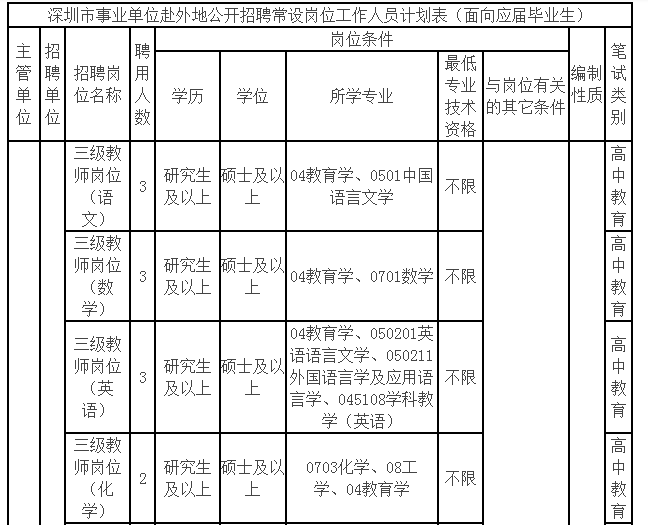 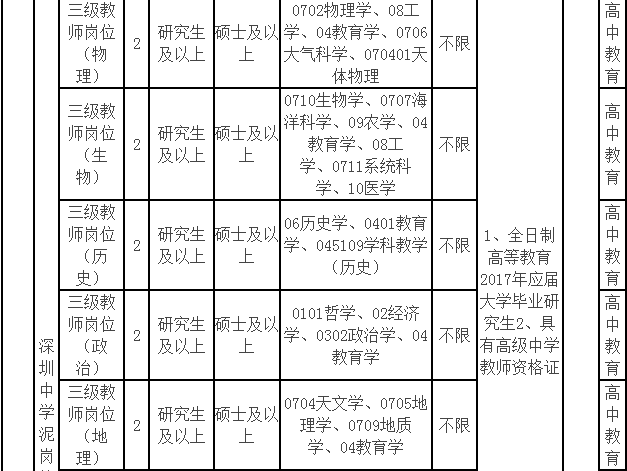 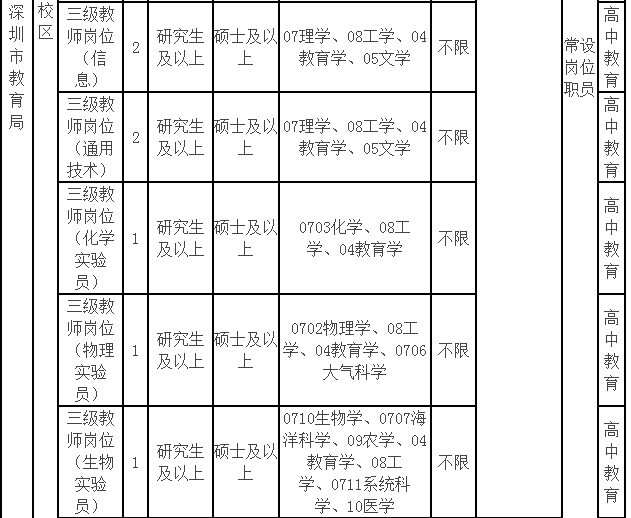 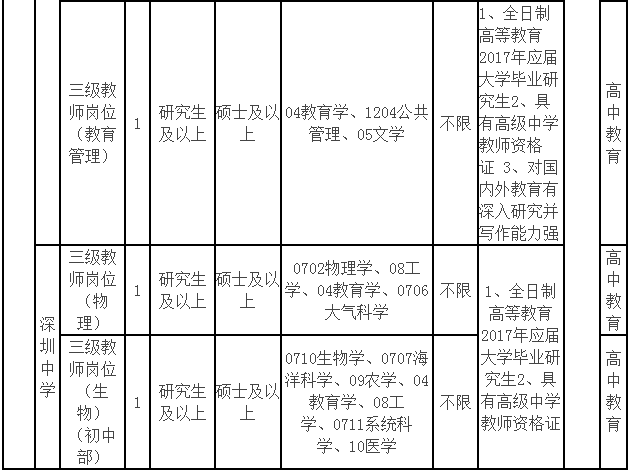 